 МУНИЦИПАЛЬНОЕ БЮДЖЕТНОЕ ОБЩЕОБРАЗОВАТЕЛЬНОЕ УЧРЕЖДЕНИЕ«СРЕДНЯЯ ОБЩЕОБРАЗОВАТЕЛЬНАЯ ШКОЛА № 12»Принято на заседании                           Утверждаю _______________  педагогического совета                        Директор школы:  / Бембеев Б.Н./                                                                                                                                                               Протокол №     _1_______                     Приказ № 316_ от «_01_»   _09__2018 г.От «_29 ___» _2018  _     г.Программа профориентационной  работы «Профессиональное самоопределение обучающихся»   на 2018-2023  гг.2018 годСодержание:Введение Нормативно-правовое обеспечение Программы 3. Обоснование выбора программы 4. Цели и задачи  Программы 5. Основные задачи и ведущие средства сопровождения реализации Программы 6. Основные направления системы программных мероприятий Программы 7. Реализуемые проекты Программы7.1 Проект «Мой выбор»  7.2 Проект «Увлечение – Профессия – Успех»  7.3 Проект «МОЙ ПРОФЕССИОНАЛЬНЫЙ ВЫБОР»  7.4 Проект «Абитуриент»  8. Этапы реализации программы 9. Специалисты, занимающиеся вопросами профессиональной ориентации 10. Мониторинг качества профориентационной работы  ВведениеЦелевая Программа профориентационной  работы «Профессиональное самоопределение обучающихся» МБОУ «СОШ №12»    на 2018-2023  гг. (далее Программа) определяет содержание и основные пути реализации профориентационной работы в Учреждении.       2. Нормативно-правовое обеспечение Программы. 1. Федеральный Закон РФ от 29 декабря 2012 г. № 273-ФЗ «Об образовании в Российской Федерации» (Статьи 2, 42.2; 66.3; 75.1); 2. Указы Президента Российской Федерации от 7 мая 2012 г.: № 596 «О долгосрочной государственной экономической политике», № 597 «О мероприятиях по реализации социальной государственной политики», № 599 «О мерах по реализации государственной политики в области образования и науки»; 3. Распоряжение Правительства РФ 15 мая 2013 № 792-р «Об утверждении Государственной программы Российской Федерации «Развитие образования» на 2013-2020 годы» (в части поддержки региональных программ модернизации профессионального образования, начатой в 2011 году в рамках Федеральной целевой программы развития образования на 2011-2015 гг.); и другие распоряжения и приказы.Федеральный Закон РФ от 29 декабря 2012 г. № 273-ФЗ «Об образовании в Российской Федерации» (Статьи 2, 42.2; 66.3; 75.1); Статья 2. Основные понятия, используемые в настоящем Федеральном законе 13) профессиональное обучение - вид образования, который направлен на приобретение обучающимися знаний, умений, навыков и формирование компетенции, необходимых для выполнения определенных трудовых, служебных функций (определенных видов трудовой, служебной деятельности, профессий); 24) практика - вид учебной деятельности, направленной на формирование, закрепление, развитие практических навыков и компетенции в процессе выполнения определенных видов работ, связанных с будущей профессиональной деятельностью; Статья 42. Психолого-педагогическая, медицинская и социальная помощь обучающимся, испытывающим трудности в освоении основных общеобразовательных программ, развитии и социальной адаптации 2. Психолого-педагогическая, медицинская и социальная помощь включает в себя: 1) психолого-педагогическое консультирование обучающихся, их родителей (законных представителей) и педагогических работников; 2) коррекционно-развивающие и компенсирующие занятия с обучающимися, логопедическую помощь обучающимся; 3) комплекс реабилитационных и других медицинских мероприятий; 4) помощь обучающимся в профориентации, получении профессии и социальной адаптации. Статья 66. Начальное общее, основное общее и среднее общее образование 3. Среднее общее образование направлено на дальнейшее становление и формирование личности обучающегося, развитие интереса к познанию и творческих способностей обучающегося, формирование навыков самостоятельной учебной деятельности на основе индивидуализации и профессиональной ориентации содержания среднего общего образования, подготовку обучающегося к жизни в обществе, самостоятельному жизненному выбору, продолжению образования и началу профессиональной деятельности. Статья 75. Дополнительное образование детей и взрослых 1. Дополнительное образование детей и взрослых направлено на формирование и развитие творческих способностей детей и взрослых, удовлетворение их индивидуальных потребностей в интеллектуальном, нравственном и физическом совершенствовании, формирование культуры здорового и безопасного образа жизни, укрепление здоровья, а также на организацию их свободного времени. Дополнительное образование детей обеспечивает их адаптацию к жизни в обществе, профессиональную ориентацию, а также выявление и поддержку детей, проявивших выдающиеся способности. Дополнительные общеобразовательные программы для детей должны учитывать возрастные и индивидуальные особенности детей.Внедрение нового поколения Федеральных Государственных образовательных стандартов общего образования обеспечивает более широкие возможности для формирования и развития готовности школьников к профессиональному самоопределению. Такая готовность, в терминах новых Стандартов, является своеобразным синтезом ряда личностных, метапредметных и предметных результатов образования, достижение которых предусматривает ФГОС. Для ее достижения Стандартами предусмотрен ряд направлений: система работы педагогов, психологов, социальных педагогов; сотрудничество с базовыми предприятиями, учреждениями дополнительного образования, профессионального образования, центрами профориентационной работы; совместная деятельность обучающихся с родителями. ФГОС НОО 1. Общее положение. 1.6. Стандарт направлен на обеспечение: преемственности основных образовательных программ дошкольного, начального общего, основного общего, среднего (полного) общего, начального профессионального, среднего профессионального и высшего профессионального образования; 12. Предметные результаты освоения основной образовательной программы начального общего образования с учетом специфики содержания предметных областей, включающих в себя конкретные учебные предметы, должны отражать: 12.6. Технология: получение первоначальных представлений о созидательном и нравственном значении труда в жизни человека и общества; о мире профессий и важности правильного выбора профессии;ФГОС ООО 1. Общее положение. 4. Стандарт направлен на обеспечение: преемственности основных образовательных программ начального общего, основного общего, среднего (полного) общего, профессионального образования; 6. Стандарт ориентирован на становление личностных характеристик выпускника («портрет выпускника основной школы»): ориентирующийся в мире профессий, понимающий значение профессиональной деятельности для человека в интересах устойчивого развития общества и природы. 9. Личностные результаты освоения основной образовательной программы основного общего образования должны отражать: 2) формирование ответственного отношения к учению, готовности и способности обучающихся к саморазвитию и самообразованию на основе мотивации к обучению и познанию, осознанному выбору и построению дальнейшей индивидуальной траектории образования на базе ориентировки в мире профессий и профессиональных предпочтений, с учётом устойчивых познавательных интересов, а также на основе формирования уважительного отношения к труду, развития опыта участия в социально значимом труде; 10. Метапредметные результаты освоения основной образовательной программы основного общего образования должны отражать: 12) формирование и развитие экологического мышления, умение применять его в познавательной, коммуникативной, социальной практике и профессиональной ориентации.11. Предметные результаты освоения основной образовательной программы основного общего образования География: 8) формирование представлений об особенностях деятельности людей ведущей к возникновению и развитию или решению экологических проблем на различных территориях и акваториях, умений и навыков безопасного и экологически целесообразного поведения в окружающей среде. 11.7. Технология 6) формирование представлений о мире профессий, связанных с изучаемыми технологиями, их востребованности на рынке труда. 18.2.3. Программа воспитания и социализации обучающихся Программа должна быть направлена на:-  формирование готовности обучающихся к выбору направления своей профессиональной деятельности в соответствии с личными интересами, индивидуальными особенностями и способностями, с учётом потребностей рынка труда; Программа должна обеспечить: - формирование у обучающихся мотивации к труду, потребности к приобретению профессии; приобретение практического опыта, соответствующего интересам и способностям обучающихся; - создание условий для профессиональной ориентации обучающихся через систему работы педагогов, психологов, социальных педагогов; сотрудничество с базовыми предприятиями, учреждениями профессионального образования, центрами профориентационной работы;-  совместную деятельность обучающихся с родителями (законными представителями); информирование обучающихся об особенностях различных сфер профессиональной деятельности, социальных и финансовых составляющих различных профессий, особенностях местного, регионального, российского и международного спроса на различные виды трудовой деятельности; использование средств психолого-педагогической поддержки обучающихся и развитие консультационной помощи в их профессиональной ориентации, включающей диагностику профессиональных склонностей и профессионального потенциала обучающихся, их способностей и компетенций, необходимых для продолжения образования и выбора профессии (в том числе компьютерного профессионального тестирования и тренинга в специализированных центрах); Вместе с тем информация, содержащаяся в новых ФГОС общего образования, не дает полного представления о составе способности к профессиональному самоопределению; не всегда прослеживается преемственность между задачами по ее формированию на разных образовательных этапах.В соответствии с вышеизложенным, можно определить цели и задачи профориентационной работы в школе.3.   Обоснование выбора программы Сложность социально-экономических процессов в обществе существенно сказываются на образовании молодежи и ее профессиональном самоопределении. Увеличивается число неработающей и неучащейся молодежи. Предприятия трудоустраивают молодежь осторожно, и часто молодые люди оказываются невостребованными на рынке труда. Проведенные социологические исследования выявили тот факт, что при сохранении престижа высшего и средне-специального образования старшеклассники в большей степени ориентированы на работу в коммерческих структурах и предпринимательство. Происходит замена профессиональной карьеры – коммерческой, что блокирует возможность состояться молодым людям в профессиональном отношении. Наряду с этим происходит полная нивелировка  значимости рабочих специальностей. Состояние проблем и перспектив занятости молодежи на сегодняшний день свидетельствуют о том, что представления старшеклассников школы не совпадают с реальной ситуацией на рынке труда в городе и регионе. Сегодня не оправдывают себя традиционные способы профориентации, суть которых заключается в приглашении молодежи на вакантные, чаще всего не престижные трудовые места. В современных условиях профессиональное самоопределение предполагает выбор карьеры, сферы приложения и саморазвития личностных возможностей, а также формирование осознанного отношения личности к социокультурным и профессионально-производственным условиям. Программа представляет собой объединенный замыслом и целью комплекс мероприятий, проектов, призванных обеспечить решение основных задач в области самоопределения обучающихся. В образовательном учреждении ведется целенаправленная работа по профориентации обучающихся с учетом запроса экономики современного общества. План профориентационной  работы реализован на достаточном уровне. В организации профориентационной деятельности с обучающимися  используются разнообразные формы внеклассной деятельности, современные педагогические технологии. 	Однако, наряду с положительными результатами работы по профориентации, имеются и отрицательные стороны и проблемы в организации данного направления работы:- отсутствие в штатном расписании психолога, который мог бы в полном профессиональном объеме протестировать обучающихся. На сегодняшний день психолого-педагогическим анкетированием занимается классный руководитель, что искажает представленную информацию;- много выпускников девятых классов идут в десятый, не имея чёткого представления, куда они будут поступать.Поэтому необходимо совершенствовать систему профориентационной работы в Учреждении, привести ее в соответствие с требованиями времени. Этим задачам отвечает предлагаемая Программа профориентации.4. Цели и задачи   Программы.Современная экономическая и политическая обстановка заставляет предъявлять все более высокие требования к индивидуальным психофизиологическим особенностям человека. Рыночные отношения кардинально меняют характер и цели труда: возрастает его интенсивность, усиливается напряженность, требуется высокий профессионализм, выносливость и ответственность. В связи с этим огромное внимание необходимо уделять проведению целенаправленной профориентационной работы среди молодежи и школьников, которая должна опираться на глубокое знание всей системы основных факторов, определяющих формирование профессиональных намерений личности и пути ее реализации. Профориентация - это научно обоснованная система социально-экономических, психологопедагогических, медико-биологических и производственно-технических мер по оказанию молодёжи личностно-ориентированной помощи в выявлении и развитии способностей и склонностей, профессиональных и познавательных интересов в выборе профессии, а также формирование потребности и готовности к труду в условиях рынка, многоукладности форм собственности и предпринимательства. Она реализуется через учебно-воспитательный процесс, внеурочную и внешкольную работу с учащимисяПрофессиональная ориентация - это обобщенное понятие одного из компонентов общечеловеческой культуры, проявляющегося в форме заботы общества о профессиональном становлении подрастающего поколения, поддержки и развития природных дарований, а также проведения комплекса специальных мер содействия человеку в профессиональном самоопределении и выборе оптимального вида занятости с учетом его потребностей и возможностей, социально - экономической ситуации на рынке труда. Важнейшими направлениями профессиональной ориентации являются: профессиональная информация - ознакомление различных групп населения с современными видами производства, состоянием рынка труда, потребностями хозяйственного комплекса в квалифицированных кадрах, содержанием и перспективами развития рынка профессий, формами и условиями их освоения, требованиями, предъявляемыми профессиями к человеку, возможностями профессионально - квалификационного роста и самосовершенствования в процессе трудовой деятельности; профессиональная консультация - оказание помощи человеку в профессиональном самоопределении с целью принятия осознанного решения о выборе профессионального пути с учетом его психологических особенностей и возможностей, а также потребностей общества; Профессиональная ориентация осуществляется в целях: - обеспечения социальных гарантий в сфере свободного выбора профессии, формы занятости и путей самореализации личности в условиях рыночных отношений; достижения сбалансированности между профессиональными интересами человека, его психофизиологическими особенностями и возможностями рынка труда; - прогнозирования профессиональной успешности в какой-либо сфере трудовой деятельности; - содействия непрерывному росту профессионализма личности как важнейшего условия ее удовлетворенности трудом и собственным социальным статусом, реализации индивидуального потенциала, формирования здорового образа жизни и достойного благосостояния. Цели: оказания профориентационной поддержки учащимся в процессе выбора профиля обучения и сферы будущей профессиональной деятельности;  выработка у школьников сознательного отношения к труду, профессиональное самоопределение в условиях свободы выбора сферы деятельности в соответствии со своими возможностями, способностями и с учетом требований рынка труда. Задачи: - получение непротиворечивых данных о предпочтениях, склонностях и возможностях учащихся для разделения их по профилям обучения; - обеспечение широкого диапазона вариативности профильного обучения за счет комплексных и нетрадиционных форм и методов, применяемых на уроках элективных курсов и в воспитательной работе; - дополнительная поддержка некоторых групп школьников, у которых легко спрогнозировать сложности трудоустройства;-  выработка гибкой системы кооперации обучающихся 9-10-11 классов  школы с учреждениями дополнительного и профессионального образования, а также с предприятиями города, региона.С учетом психологических и возрастных особенностей школьников можно выделить следующие этапы, содержание профориентационной работы в школе: 1-4 классы: формирование у младших школьников ценностного отношения к труду, понимание его роли в жизни человека и в обществе; развитие интереса к учебно-познавательной деятельности, основанной на посильной практической включенности в различные ее виды, в том числе социальную, трудовую, игровую, исследовательскую. 5-7 классы: развитие у школьников личностного смысла в приобретении познавательного опыта и интереса к профессиональной деятельности; представления о собственных интересах и возможностях (формирование образа “Я”); приобретение первоначального опыта в различных сферах социально-профессиональной практики: технике, искусстве, медицине, сельском хозяйстве, экономике и культуре. Этому способствует выполнение учащимися профессиональных проб, которые позволяют соотнести свои индивидуальные возможности с требованиями, предъявляемыми профессиональной деятельностью к человеку. 8-9 классы: уточнение образовательного запроса в ходе факультативных занятий и других курсов по выбору; групповое и индивидуальное консультирование с целью выявления и формирования адекватного принятия решения о выборе профиля обучения; формирование образовательного запроса, соответствующего интересам и способностям, ценностным ориентациям. 10-11 классы: Обучение действиям по самоподготовке и саморазвитию, формирование профессиональных качеств в избранном виде труда, коррекция профессиональных планов, оценка готовности к избранной деятельности.5. Основные задачи и ведущие средства сопровождения реализации Программы «Профессиональное самоопределение обучающихся»6. Основные направления системы программных мероприятий Программы «Профессиональное самоопределение обучающихся»7. Реализуемые проекты Программы ««Профессиональное самоопределение обучающихся»7.1 Проект «Мой выбор»Школьный проект по профориентации «Мой выбор» для обучающихся МБОУ "СОШ №12" на 2018-2023 годы разработана в соответствии с Концепцией Модернизации российского образования. Проект определяет содержание и основные пути реализации профориентационной работы. Представляет собой комплекс мероприятий, направленных на совершенствование системы профориентации.Реализация проекта  «Мой выбор»  2018-2023 гг7.2 Проект «Увлечение – Профессия – Успех»Школьный проект «Увлечение – Профессия – Успех» предполагает поиск новых подходов в области профориентационной работы. Проект является подсистемой общей системы трудовой подготовки школьников, непрерывного образования и воспитания.Реализация  проекта «Увлечение – Профессия – Успех»  2018-2023 гг7.3 Проект «МОЙ ПРОФЕССИОНАЛЬНЫЙ ВЫБОР»Школьный проект «МОЙ ПРОФЕССИОНАЛЬНЫЙ ВЫБОР» разработан в целях реализации системы мер по профессиональной ориентации школьников, социальной адаптации и психологической поддержке учащихся 5-9 классов.Реализация  проекта «Мой профессиональный выбор» Календарный план работы по выявлению профессиональных интересов, склонностей и способностей в рамках проекта «Мой профессиональный выбор»7.4 Проект «Абитуриент» (лаборатория профессионального выбора)Школьный проект «Абитуриент» предполагает занятия со старшеклассниками, связанные с профориентацией, развитием интеллекта и надпредметных навыков, пропагандой здорового образа жизни — основных составляющих успеха в любой профессиональной деятельности. Данный проект призван помочь старшеклассникам определить те области профессиональной деятельности, в которых они смогут успешно самореализоваться и развить те способности, которые необходимы для этих видов деятельности. Попробовать себя в роли студентов, создать собственный проект, направленный на раскрытие положительных сторон и качеств выбранной профессии.Реализация проекта «Абитуриент» в 2019-2020 учебном годуВажнейшую роль в реализации проекта имеют предпрофильная и профильная работа с обучающимися.Предпрофильная и профильная подготовка обучающихсяПредпрофильная подготовкаПрофильная подготовка8. Этапы реализации программыСроки реализации Программы: 2018 - 2023 годы I этап: проектный – 2018-2019 учебный год (1 полугодие). Цель: подготовка условий профориентационной работы Задачи: 1. Изучить нормативную базу. 2. Разработать, обсудить и утвердить программу по профориентации учащихся. 3. Проанализировать материально-технические, педагогические условия реализации программы. 4. Подобрать диагностические методики по основным направлениям программы. II этап: практический – 2018-2019, 2019-2020, 2020-2021, 2021-2022 учебные годы. Цель: реализация программы по профориентации. Задачи: 1. Отработать содержание деятельности, наиболее эффективные формы и методы воспитательного воздействия. 2. Обогащать содержание профпросвещения. 3. Развивать ученическое самоуправление. 4. Разработать методические рекомендации по профориентации. 5. Расширять и укреплять связи и отношения школы с учреждениями района. 6. Вовлекать в систему профпросвещения представителей всех субъектов образовательной деятельности. 7. Проводить мониторинг реализации программы. 8. Принимать участие в экскурсиях в различные учреждения. III этап: аналитический – 2022-2023 учебный год (2 полугодие). Цель: анализ итогов реализации программы. Задачи: 1. Обобщить результаты работы школы. 2. Провести коррекцию затруднений в реализации программы. 3. Спланировать работу на следующий период.9. Специалисты, занимающиеся вопросами профессиональной ориентации10. Мониторинг качества профориентационной работы К основным результативным критериям и показателям эффективности профориентационной работы, прежде всего, относится; достаточная информация о профессии и путях ее получения. Без ясного представления о содержании и условиях труда в избираемой профессии школьник не сможет сделать обоснованного ее выбора. Показателем достаточности информации в данном случае является ясное представление им требований профессии к человеку, конкретного места ее получения, потребностей общества в данных специалистах. Следующий результативный критерий — потребность в обоснованном выборе профессии. Показатели сформированности потребности в обоснованном профессиональном выборе профессии — это самостоятельно проявляемая школьником активность по получению необходимой информации о той или иной профессии, желание (не обязательно реализуемое, но проявляемое) пробы своих сил в конкретных областях деятельности, самостоятельное составление своего профессионального плана. Результативным критерием является и уверенность школьника в социальной значимости труда, т. е. сформированное отношение к нему как к жизненной ценности. По данным исследований жизненных ценностей учащихся VIII—XI классов отношение к труду как к жизненной ценности прямо соотносится у них с потребностью в обоснованном выборе профессии. В качестве результативного критерия можно выделить также степень самопознания школьника. От того, насколько глубоко он сможет изучить свои профессионально важные качества, во многом будет зависеть обоснованность его выбора. При этом следует учитывать, что только квалифицированный специалист может дать школьнику достаточно полную и адекватную информацию о его профессионально важных качествах. Последний результативный критерий — наличие у обучающегося обоснованного профессионального плана. В качестве процессуальных критериев эффективности профориентационной работы выделяются следующие: индивидуальный характер любого профориентационного воздействия (учет индивидуальных особенностей школьника, характера семейных взаимоотношений, опыта трудовых действий, развития профессионально важных качеств); направленность профориентационных воздействий прежде всего на всестороннее развитие личности (предоставление свободы в выборе профессии, создание возможности для пробы сил в различных областях профессиональной деятельности, пробуждение активности в самостоятельном выборе сферы профессиональной деятельности и определении профессионального плана). Критерии и показатели готовности старшеклассников к профессиональному самоопределению, согласованные с выбором профиля обученияОжидаемый результат.Модель выпускника. Выпускник, обладающий представлением о мире профессий, способный к профессиональному самоопределению.Уровень образованияЗадачиСредстваНачальное общееОбразование (1-4 классы)- Выработка ценностно-мотивационных основ саморазвития и самоопределения.- Формирование позитивного отношения к профессионально-трудовой деятельности; устойчивого интереса к миру труда и профессий; элементарных представлений о многообразии профессий и ороли современного производства в жизничеловека и общества.Постепенная выработка первоначальных трудовых навыков.- Общее знакомство с миром профессионального труда, включая экскурсии на предприятия.- Практико ориентированные проекты, реализуемые во внеклассной деятельности.Основное общее образование (5-7 классы)- Формирование готовности к саморазвитию и самоопределению.- Формирование успешного опыта создания полезных продуктов в результате практической деятельности и на этой основе мотива стремления к успеху в деятельности.Использованиепрофориентационного потенциала различных учебных предметов.- Образовательная область «Технология» для изучения материальных технологий с компьютерной поддержкой.- Система практико-ориентированных учебных и социальных проектов, реализуемых во внеклассной деятельности.- Экскурсии на предприятия.Основное общееОбразование (8-9 классы)Определение образовательных и профессиональных интересов и мотивов.- Формирование учащимися собственной жизненной позиции на этапе первичного профессионального выбора и проектирования успешнойкарьеры.- Формирование умениясоотносить собственныепритязания и склонности собщественными интересами.- Построение учащимисяличной профессиональнойперспективы.- Подготовка к обучению по индивидуальным учебным планам в старшей школе.Знакомство с перечнем профессий, специальностей СПО и  ВПО.- Обсуждение потребительскихпрофилей интересующих профессий.- Предпрофильные элективные курсы профессиональнойнаправленности и профессиональныепробы.- Информационная работа с семьями, включая составлениеобразовательной карты города, района, области.- Специально организованнаяориентационная работа с учащимисяи их родителями (диагностика,профессиональное и образовательноеконсультирование).- Знакомство с опытомпрофессионалов в различныхобластях.- Проектно-исследовательскаядеятельность.Среднее общееобразование  (10-11 классы)- Уточнение профильноговыбора в условияхвариативного обучения;проектирование после-школьного образовательно-профессионального маршрута(с учетом введения в вузахбакалавриата); знакомство со специфическими особенностями конкретных выбираемых специальностей и направлений подготовки.- Формирование ценности самообразования и саморазвития.- Использованиепрофориентационного потенциалапрофильных учебных предметов.- Система профильных элективных курсов.- Специально организованнаяориентационная работа с учащимисяи их родителями (диагностика,образовательное консультирование).- Внеклассная проектно-исследовательская деятельность учащихся (включая исследование мира профессиональной деятельности).№Содержание Содержание Содержание Срок проведения Срок проведения Ответственные Ответственные Создание нормативно – правовой базыСоздание нормативно – правовой базыСоздание нормативно – правовой базыСоздание нормативно – правовой базыСоздание нормативно – правовой базыСоздание нормативно – правовой базыСоздание нормативно – правовой базыСоздание нормативно – правовой базы11Разработка и утверждение программы по профориентации учащихся. Разработка и утверждение программы по профориентации учащихся. Разработка и утверждение программы по профориентации учащихся. Август-ноябрь 2018 Август-ноябрь 2018 Ответственное лицо, назначенное директором учрежденияОтветственное лицо, назначенное директором учреждения22Создание банка данных об учебных заведениях города, области. Создание банка данных об учебных заведениях города, области. Создание банка данных об учебных заведениях города, области. В течение года В течение года Ответственное лицо, назначенное директором учреждения,Ответственное лицо, назначенное директором учреждения,33 Инструктивно-методическое совещание с учителями-предметниками, классными руководителями по определению их роли в системе профориентационной работы с учащимися и планирование деятельности. Инструктивно-методическое совещание с учителями-предметниками, классными руководителями по определению их роли в системе профориентационной работы с учащимися и планирование деятельности. Инструктивно-методическое совещание с учителями-предметниками, классными руководителями по определению их роли в системе профориентационной работы с учащимися и планирование деятельности. Ноябрь 2018 Март 2018 Ноябрь 2018 Март 2018 Ответственное лицо, назначенное директором учрежденияОтветственное лицо, назначенное директором учреждения44Разработки классных часов, игр, рекомендаций классным руководителям, учителям-предметникам по реализации программы профориентации учащихся. Разработки классных часов, игр, рекомендаций классным руководителям, учителям-предметникам по реализации программы профориентации учащихся. Разработки классных часов, игр, рекомендаций классным руководителям, учителям-предметникам по реализации программы профориентации учащихся. В течение года В течение года Ответственное лицо, назначенное директором учреждения, классные руководителиОтветственное лицо, назначенное директором учреждения, классные руководители55Семинар-практикум для учителей начальных классов «Планирование, организация профориентационной работы с учащимися начальных классов» Семинар-практикум для учителей начальных классов «Планирование, организация профориентационной работы с учащимися начальных классов» Семинар-практикум для учителей начальных классов «Планирование, организация профориентационной работы с учащимися начальных классов» Январь 2018 Январь 2018 Ответственное лицо, назначенное директором учрежденияОтветственное лицо, назначенное директором учреждения66Организация тематических выставок по профориентации учащихся в школьной библиотеке. Организация тематических выставок по профориентации учащихся в школьной библиотеке. Организация тематических выставок по профориентации учащихся в школьной библиотеке. 2018 - 2023 2018 - 2023 Библиотекарь Библиотекарь Мероприятия по совершенствованию профориентационной работы Мероприятия по совершенствованию профориентационной работы Мероприятия по совершенствованию профориентационной работы Мероприятия по совершенствованию профориентационной работы Мероприятия по совершенствованию профориентационной работы Мероприятия по совершенствованию профориентационной работы Мероприятия по совершенствованию профориентационной работы Мероприятия по совершенствованию профориентационной работы 77Экскурсии на предприятия городаЭкскурсии на предприятия городаЭкскурсии на предприятия городаЕжегодно Ежегодно Классные руководители Классные руководители 88Экскурсии в учебные заведения городаЭкскурсии в учебные заведения городаЭкскурсии в учебные заведения городаЕжегодно по плану ОУ Ежегодно по плану ОУ Классные рук. 9-11 классов Классные рук. 9-11 классов 99Ярмарка учебных мест. Ярмарка учебных мест. Ярмарка учебных мест. Ежегодно март Ежегодно март Классные рук. 10-11 классов Классные рук. 10-11 классов 110Организация встреч учащихся с работниками центра занятости (Знакомство с перечнем профессий, востребованных в РК, Сысольском районе) Организация встреч учащихся с работниками центра занятости (Знакомство с перечнем профессий, востребованных в РК, Сысольском районе) Организация встреч учащихся с работниками центра занятости (Знакомство с перечнем профессий, востребованных в РК, Сысольском районе) По требованию школы По требованию школы Ответственное лицо, назначенное директором учреждения, классные руководителиОтветственное лицо, назначенное директором учреждения, классные руководители111Организация встреч с выпускниками школы, ныне студентами высших и средних профессиональных заведений Организация встреч с выпускниками школы, ныне студентами высших и средних профессиональных заведений Организация встреч с выпускниками школы, ныне студентами высших и средних профессиональных заведений Ежегодно Ежегодно Ответственное лицо, назначенное директором учрежденияОтветственное лицо, назначенное директором учреждения112 Встречи с представителями интересных профессий «История нашей профессии» Встречи с представителями интересных профессий «История нашей профессии» Встречи с представителями интересных профессий «История нашей профессии» Ежегодно Ежегодно Ответственное лицо, назначенное директором учреждения, классные руководителиОтветственное лицо, назначенное директором учреждения, классные руководители113 Проведение тематических классных часов: 1 классы - Всякая вещь трудом создана. (О бережном отношении к школьному оборудованию) - Мастерим мы – мастерят родители. 2 классы - Наш основной труд – учеба. - Повар – мастер приготовления блюд. 3 классы - Оказание помощи младшим и старшим, выполнение домашней работы - Трудовая родословная моей семьи. Профессии наших родителей. 4 классы - Трудовые успехи учащихся в школе - Все профессии нужны, все профессии важны. Профессия парикмахера. 5 классы - Роль знаний, умений, навыков в приобретении человеком профессий - Профессии технического труда - Профессии обслуживающего труда - Мир профессий. 6 классы - Счастье в труде (Высказывания мудрецов о труде) - Замечательные люди профессии моей мечты - Как сделать дом уютным и чистым - Как изучить свои способности. 7 классы - Что нужно знать при выборе профессии. Противопоказания при выборе профессии. - Профессии появляются и исчезают - Я и моя будущая профессия. 8 классы - Внутренняя культура – гарант удачного бизнеса. - Получение образования – основа выбора профессии (ст. 37.Конституции РФ) - Памятка «Выбираю профессию». Ошибки при выборе профессии 9 классы - «Трудоустройство несовершеннолетних учащихся. Действие трудового законодательства». - Формула успеха - труд по призванию. - Проблемы профессионального самоопределения учащихся. Проведение тематических классных часов: 1 классы - Всякая вещь трудом создана. (О бережном отношении к школьному оборудованию) - Мастерим мы – мастерят родители. 2 классы - Наш основной труд – учеба. - Повар – мастер приготовления блюд. 3 классы - Оказание помощи младшим и старшим, выполнение домашней работы - Трудовая родословная моей семьи. Профессии наших родителей. 4 классы - Трудовые успехи учащихся в школе - Все профессии нужны, все профессии важны. Профессия парикмахера. 5 классы - Роль знаний, умений, навыков в приобретении человеком профессий - Профессии технического труда - Профессии обслуживающего труда - Мир профессий. 6 классы - Счастье в труде (Высказывания мудрецов о труде) - Замечательные люди профессии моей мечты - Как сделать дом уютным и чистым - Как изучить свои способности. 7 классы - Что нужно знать при выборе профессии. Противопоказания при выборе профессии. - Профессии появляются и исчезают - Я и моя будущая профессия. 8 классы - Внутренняя культура – гарант удачного бизнеса. - Получение образования – основа выбора профессии (ст. 37.Конституции РФ) - Памятка «Выбираю профессию». Ошибки при выборе профессии 9 классы - «Трудоустройство несовершеннолетних учащихся. Действие трудового законодательства». - Формула успеха - труд по призванию. - Проблемы профессионального самоопределения учащихся. Проведение тематических классных часов: 1 классы - Всякая вещь трудом создана. (О бережном отношении к школьному оборудованию) - Мастерим мы – мастерят родители. 2 классы - Наш основной труд – учеба. - Повар – мастер приготовления блюд. 3 классы - Оказание помощи младшим и старшим, выполнение домашней работы - Трудовая родословная моей семьи. Профессии наших родителей. 4 классы - Трудовые успехи учащихся в школе - Все профессии нужны, все профессии важны. Профессия парикмахера. 5 классы - Роль знаний, умений, навыков в приобретении человеком профессий - Профессии технического труда - Профессии обслуживающего труда - Мир профессий. 6 классы - Счастье в труде (Высказывания мудрецов о труде) - Замечательные люди профессии моей мечты - Как сделать дом уютным и чистым - Как изучить свои способности. 7 классы - Что нужно знать при выборе профессии. Противопоказания при выборе профессии. - Профессии появляются и исчезают - Я и моя будущая профессия. 8 классы - Внутренняя культура – гарант удачного бизнеса. - Получение образования – основа выбора профессии (ст. 37.Конституции РФ) - Памятка «Выбираю профессию». Ошибки при выборе профессии 9 классы - «Трудоустройство несовершеннолетних учащихся. Действие трудового законодательства». - Формула успеха - труд по призванию. - Проблемы профессионального самоопределения учащихся. Ежегодно сентябрь, январь Ежегодно сентябрь, январь Классные руководители, библиотекарь, Классные руководители, библиотекарь, 114Проведение тематических классных часов: 1 классы - Всякая вещь трудом создана. (О бережном отношении к школьному оборудованию) - Мастерим мы – мастерят родители. 2 классы - Наш основной труд – учеба. - Повар – мастер приготовления блюд. 3 классы - Оказание помощи младшим и старшим, выполнение домашней работы - Трудовая родословная моей семьи. Профессии наших родителей. 4 классы - Трудовые успехи учащихся в школе - Все профессии нужны, все профессии важны. Профессия парикмахера. 5 классы - Роль знаний, умений, навыков в приобретении человеком профессий - Профессии технического труда - Профессии обслуживающего труда - Мир профессий. 6 классы - Счастье в труде (Высказывания мудрецов о труде) - Замечательные люди профессии моей мечты - Как сделать дом уютным и чистым - Как изучить свои способности. 7 классы - Что нужно знать при выборе профессии. Противопоказания при выборе профессии. - Профессии появляются и исчезают - Я и моя будущая профессия. 8 классы - Внутренняя культура – гарант удачного бизнеса. - Получение образования – основа выбора профессии (ст. 37.Конституции РФ) - Памятка «Выбираю профессию». Ошибки при выборе профессии 9 классы - «Трудоустройство несовершеннолетних учащихся. Действие трудового законодательства». - Формула успеха - труд по призванию. - Проблемы профессионального самоопределения учащихся. Диспут «Цель и смысл жизни. Что от жизни ждать» - Социально – психологический портрет современного профессионала. Как понимать друг друга без слов (тренинг) - Предотвращение предэкзаменационного стресса 10 классы - Особенности обучения в старшей школе - Твои трудовые идеалы - В будущем себя представляю (круглый стол) - Как вести себя в конфликтных ситуациях. 11 классы - Итоговая аттестация - Мотивация выбора предметов для итоговой аттестации - Состояние рынка труда и место выпускников в условиях рыночной экономики. - Критическая оценка самого себя - Умение работать над собой (тренинги) - Предотвращение предэкзаменационного стресса - Дороги, которые мы выбираем. Профессиональное самоопределение, подготовка к сдаче государственных экзаменов. Проведение тематических классных часов: 1 классы - Всякая вещь трудом создана. (О бережном отношении к школьному оборудованию) - Мастерим мы – мастерят родители. 2 классы - Наш основной труд – учеба. - Повар – мастер приготовления блюд. 3 классы - Оказание помощи младшим и старшим, выполнение домашней работы - Трудовая родословная моей семьи. Профессии наших родителей. 4 классы - Трудовые успехи учащихся в школе - Все профессии нужны, все профессии важны. Профессия парикмахера. 5 классы - Роль знаний, умений, навыков в приобретении человеком профессий - Профессии технического труда - Профессии обслуживающего труда - Мир профессий. 6 классы - Счастье в труде (Высказывания мудрецов о труде) - Замечательные люди профессии моей мечты - Как сделать дом уютным и чистым - Как изучить свои способности. 7 классы - Что нужно знать при выборе профессии. Противопоказания при выборе профессии. - Профессии появляются и исчезают - Я и моя будущая профессия. 8 классы - Внутренняя культура – гарант удачного бизнеса. - Получение образования – основа выбора профессии (ст. 37.Конституции РФ) - Памятка «Выбираю профессию». Ошибки при выборе профессии 9 классы - «Трудоустройство несовершеннолетних учащихся. Действие трудового законодательства». - Формула успеха - труд по призванию. - Проблемы профессионального самоопределения учащихся. Диспут «Цель и смысл жизни. Что от жизни ждать» - Социально – психологический портрет современного профессионала. Как понимать друг друга без слов (тренинг) - Предотвращение предэкзаменационного стресса 10 классы - Особенности обучения в старшей школе - Твои трудовые идеалы - В будущем себя представляю (круглый стол) - Как вести себя в конфликтных ситуациях. 11 классы - Итоговая аттестация - Мотивация выбора предметов для итоговой аттестации - Состояние рынка труда и место выпускников в условиях рыночной экономики. - Критическая оценка самого себя - Умение работать над собой (тренинги) - Предотвращение предэкзаменационного стресса - Дороги, которые мы выбираем. Профессиональное самоопределение, подготовка к сдаче государственных экзаменов. Проведение тематических классных часов: 1 классы - Всякая вещь трудом создана. (О бережном отношении к школьному оборудованию) - Мастерим мы – мастерят родители. 2 классы - Наш основной труд – учеба. - Повар – мастер приготовления блюд. 3 классы - Оказание помощи младшим и старшим, выполнение домашней работы - Трудовая родословная моей семьи. Профессии наших родителей. 4 классы - Трудовые успехи учащихся в школе - Все профессии нужны, все профессии важны. Профессия парикмахера. 5 классы - Роль знаний, умений, навыков в приобретении человеком профессий - Профессии технического труда - Профессии обслуживающего труда - Мир профессий. 6 классы - Счастье в труде (Высказывания мудрецов о труде) - Замечательные люди профессии моей мечты - Как сделать дом уютным и чистым - Как изучить свои способности. 7 классы - Что нужно знать при выборе профессии. Противопоказания при выборе профессии. - Профессии появляются и исчезают - Я и моя будущая профессия. 8 классы - Внутренняя культура – гарант удачного бизнеса. - Получение образования – основа выбора профессии (ст. 37.Конституции РФ) - Памятка «Выбираю профессию». Ошибки при выборе профессии 9 классы - «Трудоустройство несовершеннолетних учащихся. Действие трудового законодательства». - Формула успеха - труд по призванию. - Проблемы профессионального самоопределения учащихся. Диспут «Цель и смысл жизни. Что от жизни ждать» - Социально – психологический портрет современного профессионала. Как понимать друг друга без слов (тренинг) - Предотвращение предэкзаменационного стресса 10 классы - Особенности обучения в старшей школе - Твои трудовые идеалы - В будущем себя представляю (круглый стол) - Как вести себя в конфликтных ситуациях. 11 классы - Итоговая аттестация - Мотивация выбора предметов для итоговой аттестации - Состояние рынка труда и место выпускников в условиях рыночной экономики. - Критическая оценка самого себя - Умение работать над собой (тренинги) - Предотвращение предэкзаменационного стресса - Дороги, которые мы выбираем. Профессиональное самоопределение, подготовка к сдаче государственных экзаменов. Ежегодно сентябрь, январь Ежегодно сентябрь, январь Классные руководители, библиотекарь, Классные руководители, библиотекарь, 115Профессиональная адаптация учащихся. Организация внеурочной деятельности учащихся внутри школы (участие в конкурсах, выставках, акциях, проектах, посещение кружков): - Экскурсия по школе «Кто работает в школе» - 1, 5 классы - Мастер-класс. Изготовление подарков для мам и бабушек.1-11 - Конкурс пословиц о труде 2. - Игра «Поле чудес» по теме профессии - Игра «Калейдоскоп профессий» 3-4 - Игра «Много есть профессий разных» 5 - КВН профессий 7-8, 9-11 - Эстафета «Кем быть?» 6 - Календарь профессий - КТД «Я и моя школа» - КТД Выпуск Школьной газеты «ПСШ» - Акции «Школьный двор», «Уют» - Покровская ярмарка, «А ну-ка, девушки!», «Девицы-мастерицы», Уличные гуляния «Чомöр» (варка капусты во дворе школы, хороводы, кадриль, ту-степ) - Трудовые летние бригады Профессиональная адаптация учащихся. Организация внеурочной деятельности учащихся внутри школы (участие в конкурсах, выставках, акциях, проектах, посещение кружков): - Экскурсия по школе «Кто работает в школе» - 1, 5 классы - Мастер-класс. Изготовление подарков для мам и бабушек.1-11 - Конкурс пословиц о труде 2. - Игра «Поле чудес» по теме профессии - Игра «Калейдоскоп профессий» 3-4 - Игра «Много есть профессий разных» 5 - КВН профессий 7-8, 9-11 - Эстафета «Кем быть?» 6 - Календарь профессий - КТД «Я и моя школа» - КТД Выпуск Школьной газеты «ПСШ» - Акции «Школьный двор», «Уют» - Покровская ярмарка, «А ну-ка, девушки!», «Девицы-мастерицы», Уличные гуляния «Чомöр» (варка капусты во дворе школы, хороводы, кадриль, ту-степ) - Трудовые летние бригады Профессиональная адаптация учащихся. Организация внеурочной деятельности учащихся внутри школы (участие в конкурсах, выставках, акциях, проектах, посещение кружков): - Экскурсия по школе «Кто работает в школе» - 1, 5 классы - Мастер-класс. Изготовление подарков для мам и бабушек.1-11 - Конкурс пословиц о труде 2. - Игра «Поле чудес» по теме профессии - Игра «Калейдоскоп профессий» 3-4 - Игра «Много есть профессий разных» 5 - КВН профессий 7-8, 9-11 - Эстафета «Кем быть?» 6 - Календарь профессий - КТД «Я и моя школа» - КТД Выпуск Школьной газеты «ПСШ» - Акции «Школьный двор», «Уют» - Покровская ярмарка, «А ну-ка, девушки!», «Девицы-мастерицы», Уличные гуляния «Чомöр» (варка капусты во дворе школы, хороводы, кадриль, ту-степ) - Трудовые летние бригады Ответственное лицо, назначенное директором учрежденияОтветственное лицо, назначенное директором учрежденияИнформационно – просветительская работаИнформационно – просветительская работаИнформационно – просветительская работаИнформационно – просветительская работаИнформационно – просветительская работаИнформационно – просветительская работаИнформационно – просветительская работаИнформационно – просветительская работа116Оформление стенда по профориентации: Рубрика «Твое профессиональное будущее» - «Типы профессий» - «Куда пойти учиться» - «Структура трудовой деятельности» - «Потребности труда района» - «Подготовка к ЕГЭ» Оформление стенда по профориентации: Рубрика «Твое профессиональное будущее» - «Типы профессий» - «Куда пойти учиться» - «Структура трудовой деятельности» - «Потребности труда района» - «Подготовка к ЕГЭ» Оформление стенда по профориентации: Рубрика «Твое профессиональное будущее» - «Типы профессий» - «Куда пойти учиться» - «Структура трудовой деятельности» - «Потребности труда района» - «Подготовка к ЕГЭ» Ежегодно Ежегодно Заместитель директора по ВР Заместитель директора по ВР 1Родительские собрания: 1 класс - Как правильно организовать рабочее место ученика в школе и дома. - «Ученье свет. Как делать уроки с первоклашками» (Информация для родителей). 2 класс - «Как организовать учебный труд школьника». 3 класс - Школьная оценка. Формирование правильного отношения родителей и учащегося к бальному оцениванию знаний ребенка. - Культурные и трудовые традиции семьи. 4 класс - Трудовое воспитание в семье. Семейные обязанности Воспитание ответственности. 6 класс - Изучение склонностей и способностей ребенка. 7 класс - «Мой выбор» Моя будущая профессия. По сочинениям учащихся. 8 класс - Как разговаривать с подростками о выборе дальнейшего пути - Молодежная безработица. Что это такое. 9 класс - «Подготовка к экзамену с первого учебного дня» - «Трудовое воспитание и профессиональная ориентация подростков» - Знакомство с элективами. Родителям будущих10-классников. - «Я и экзамен: кто кого или шанс найти свой путь» - «Порядок проведения ОГЭ в 9 классе - «Государственная (итоговая) аттестация 9-х классов в новой форме» (подготовка к экзамену с первого учебного дня); 10 класс - «Профессиональные намерения и здоровье школьника». - «Конфликт поколений. Можно ли его избежать» - «Я и экзамен: кто кого или шанс найти свой путь» - Организация летнего отдыха и трудоустройство учащихся. 11 класс - «Сотрудничество школы и семьи в подготовке выпускников школы». Итоговая аттестация. - «О готовности выпускника к выбору профессии «Дороги, которые мы выбираем» - «Как помочь ребенку успешно сдать выпускные экзамены». Шпаргалка для родителей. - «Самореализация личности в условиях современного образования» Родительские собрания: 1 класс - Как правильно организовать рабочее место ученика в школе и дома. - «Ученье свет. Как делать уроки с первоклашками» (Информация для родителей). 2 класс - «Как организовать учебный труд школьника». 3 класс - Школьная оценка. Формирование правильного отношения родителей и учащегося к бальному оцениванию знаний ребенка. - Культурные и трудовые традиции семьи. 4 класс - Трудовое воспитание в семье. Семейные обязанности Воспитание ответственности. 6 класс - Изучение склонностей и способностей ребенка. 7 класс - «Мой выбор» Моя будущая профессия. По сочинениям учащихся. 8 класс - Как разговаривать с подростками о выборе дальнейшего пути - Молодежная безработица. Что это такое. 9 класс - «Подготовка к экзамену с первого учебного дня» - «Трудовое воспитание и профессиональная ориентация подростков» - Знакомство с элективами. Родителям будущих10-классников. - «Я и экзамен: кто кого или шанс найти свой путь» - «Порядок проведения ОГЭ в 9 классе - «Государственная (итоговая) аттестация 9-х классов в новой форме» (подготовка к экзамену с первого учебного дня); 10 класс - «Профессиональные намерения и здоровье школьника». - «Конфликт поколений. Можно ли его избежать» - «Я и экзамен: кто кого или шанс найти свой путь» - Организация летнего отдыха и трудоустройство учащихся. 11 класс - «Сотрудничество школы и семьи в подготовке выпускников школы». Итоговая аттестация. - «О готовности выпускника к выбору профессии «Дороги, которые мы выбираем» - «Как помочь ребенку успешно сдать выпускные экзамены». Шпаргалка для родителей. - «Самореализация личности в условиях современного образования» Родительские собрания: 1 класс - Как правильно организовать рабочее место ученика в школе и дома. - «Ученье свет. Как делать уроки с первоклашками» (Информация для родителей). 2 класс - «Как организовать учебный труд школьника». 3 класс - Школьная оценка. Формирование правильного отношения родителей и учащегося к бальному оцениванию знаний ребенка. - Культурные и трудовые традиции семьи. 4 класс - Трудовое воспитание в семье. Семейные обязанности Воспитание ответственности. 6 класс - Изучение склонностей и способностей ребенка. 7 класс - «Мой выбор» Моя будущая профессия. По сочинениям учащихся. 8 класс - Как разговаривать с подростками о выборе дальнейшего пути - Молодежная безработица. Что это такое. 9 класс - «Подготовка к экзамену с первого учебного дня» - «Трудовое воспитание и профессиональная ориентация подростков» - Знакомство с элективами. Родителям будущих10-классников. - «Я и экзамен: кто кого или шанс найти свой путь» - «Порядок проведения ОГЭ в 9 классе - «Государственная (итоговая) аттестация 9-х классов в новой форме» (подготовка к экзамену с первого учебного дня); 10 класс - «Профессиональные намерения и здоровье школьника». - «Конфликт поколений. Можно ли его избежать» - «Я и экзамен: кто кого или шанс найти свой путь» - Организация летнего отдыха и трудоустройство учащихся. 11 класс - «Сотрудничество школы и семьи в подготовке выпускников школы». Итоговая аттестация. - «О готовности выпускника к выбору профессии «Дороги, которые мы выбираем» - «Как помочь ребенку успешно сдать выпускные экзамены». Шпаргалка для родителей. - «Самореализация личности в условиях современного образования» Ежегодно: октябрь декабрь май апрель Ежегодно: октябрь декабрь май апрель классные руководителиклассные руководителиДиагностика и консультированиеДиагностика и консультированиеДиагностика и консультированиеДиагностика и консультированиеДиагностика и консультированиеДиагностика и консультированиеДиагностика и консультированиеДиагностика и консультирование117Консультирование и Тестирование учащихся 8-11 классов: 1. Проведение индивидуальных и групповых консультаций с учащимися для оказания помощи в самоопределении. 1-4 класс Методики «Кем быть?», «Мое любимое дело» 5-6 класс Анкета «Ориентация» методика И. Соломин Тест «Профессиональный интересы и склонности» Г. Резапкиной 7-8 класс «Карта интересов» (определение познавательных интересов для будущей профессии) 9-11 класс Анкета по профориентации «Определение типа личности» Методика Д. Голланда Опросник «Определение профессиональных склонностей» методика Л. Йовайши Личностный опросник. Г. Айзенка Ежегодно Ежегодно Ежегодно Ежегодно Ответственное лицо, назначенное директором учреждения, классные руководителиОтветственное лицо, назначенное директором учреждения, классные руководители118Консультирование родителей: Индивидуальные консультации по вопросам профориентации (по мере необходимости). Анкета «Моя роль в подготовке ребенка к труду и выбору профессии» Консультирование родителей: Индивидуальные консультации по вопросам профориентации (по мере необходимости). Анкета «Моя роль в подготовке ребенка к труду и выбору профессии» Ежегодно Ежегодно Ежегодно Ежегодно Ответственное лицо, назначенное приказом директора учреждения, классные руководители 9-11 классов Профадаптация Профадаптация Профадаптация Профадаптация Профадаптация Профадаптация Профадаптация Профадаптация 219Создание банка данных о предварительном и фактическом трудоустройстве выпускников. Создание банка данных о предварительном и фактическом трудоустройстве выпускников. Ежегодно в августе Ежегодно в августе Ответственное лицо, назначенное директором учрежденияОтветственное лицо, назначенное директором учрежденияОтветственное лицо, назначенное директором учреждения220Оказание помощи в трудоустройстве опекаемых и детям «группы риска».Оказание помощи в трудоустройстве опекаемых и детям «группы риска».Ежегодно в мае, июне Ежегодно в мае, июне Социальный педагог Социальный педагог Социальный педагог 221Организация работы трудовой бригады. Организация работы трудовой бригады. Май, июнь Май, июнь Ответственное лицо, назначенное директором учрежденияОтветственное лицо, назначенное директором учрежденияОтветственное лицо, назначенное директором учреждения222Вечер встречи выпускников Вечер встречи выпускников Ежегодно в феврале Ежегодно в феврале Ответственное лицо, назначенное директором учрежденияОтветственное лицо, назначенное директором учрежденияОтветственное лицо, назначенное директором учрежденияМониторинг качества профориентационной работы Мониторинг качества профориентационной работы Мониторинг качества профориентационной работы Мониторинг качества профориентационной работы Мониторинг качества профориентационной работы Мониторинг качества профориентационной работы Мониторинг качества профориентационной работы Мониторинг качества профориентационной работы 223Творческие отчеты классных руководителей по профориентации учащихся Творческие отчеты классных руководителей по профориентации учащихся 2018-2023 2018-2023 Классные руководители Классные руководители Классные руководители 224Анализ соответствия профнамерений учащихся и их участия в кружках, секциях, факультативах, курсах по выбору. Анализ соответствия профнамерений учащихся и их участия в кружках, секциях, факультативах, курсах по выбору. 2018-20232018-2023Классные руководители Классные руководители Классные руководители 225Разработка методических рекомендаций по профориентации для учащихся, педагогов и родителей: - психология выбора профессии - использование игровых упражнений в профориентационной работе - трудовое воспитание как условие эффективности профориентации старшеклассников - конфликты профессионального самоопределения Разработка методических рекомендаций по профориентации для учащихся, педагогов и родителей: - психология выбора профессии - использование игровых упражнений в профориентационной работе - трудовое воспитание как условие эффективности профориентации старшеклассников - конфликты профессионального самоопределения 2018-20232018-2023Ответственное лицо, назначенное директором учрежденияОтветственное лицо, назначенное директором учрежденияОтветственное лицо, назначенное директором учрежденияЦель проектаформирование у подростков профессионального самоопределения в соответствии с желаниями, способностями, индивидуальными особенностями каждой личности и с учетом социокультурной и экономической ситуацией в городе.Задачи проектаСоздать систему профориентации обучающихся через урочную и внеурочную деятельность.Объединить усилия заинтересованных ведомств для создания эффективной системы профориентации в школе. Обеспечить:профпросвещение педагогов, родителей, обучающихся (через учебную и внеурочную деятельность), расширение их представлений о рынке труда;профессиональную диагностику и профессиональную консультации обучающихся с целью формирования у подростков осознанного выбора профессии;Формировать у школьников:знания об отраслях хозяйства страны, об организации производства, современном оборудовании, об основных профессиях, об их требованиях к личности, о путях продолжения образования и получения профессиональной подготовки;умения разбираться в содержании профессиональной деятельности;умения соотносить требования, предъявляемые профессией, с индивидуальными качествами;умения анализировать свои возможности и способности;потребности в осознании и оценке качеств и возможностей своей личности.Планируемый результат конкретизирует цели профориентационной работы;содействует социализации обучающихся; позволит развить способности, актуальные для дальнейшей профессиональной судьбы;создаст систему работы педагогического коллектива по данной проблеме;повысит интеллектуальное, культурное, физическое, нравственное развитие обучающихся;даст подростку возможность деятельностного ознакомления с миром профессий; позволит создать условия для преемственности поколений №ппСодержаниеСрок проведенияОтветственныеСоздание нормативно – правовой базы Создание нормативно – правовой базы Создание нормативно – правовой базы Создание нормативно – правовой базы 11Разработка и утверждение программы по профориентации обучающихся.Август  2018Ответственное лицо, назначенное директором учреждения22Создание  банка  данных об учебных заведениях района и города.	Сентябрь 2018Ответственное лицо, назначенное директором учреждения, классные руководители33Инструктивно-методическое совещание с учителями-предметниками, классными руководителями, психолого-педагогической службой по определении их роли в системе профориентационной работы с обучающимися и планирование деятельности.	Сентябрь 2018Ответственное лицо, назначенное директором учреждения, классные руководители44Разработки классных часов, игр, рекомендаций  классным руководителям, учителям-предметникам по реализации программы профориентации учащихся.В течение годаОтветственное лицо, назначенное директором учреждения, классные руководители55Семинар-практикум для учителей начальных классов «Планирование, организация профориентационной работы с обучающимися начальных классов»Октябрь 2018Ответственное лицо, назначенное директором учреждения, классные руководители66Организация тематических выставок по профориентации обучающихся в  читальных залах.	В течение годаОтветственное лицо, назначенное директором учрежденияМероприятия по совершенствованию профориентационной работыМероприятия по совершенствованию профориентационной работыМероприятия по совершенствованию профориентационной работыМероприятия по совершенствованию профориентационной работыПрофпросвещениеПрофпросвещениеПрофпросвещениеПрофпросвещениеРеализация городской программы по профориентации:Реализация городской программы по профориентации:Реализация городской программы по профориентации:17Экскурсии на предприятия города.В течение годаКлассные руководители28Экскурсии в ССУЗыЕжегодно по плану УОКлассные руководители  9 классов38Информировать о днях открытых дверей в ВУЗах, ССУЗах города и  области. ЕжегодноОтветственное лицо, назначенное директором учреждения, классные руководители 410Ярмарка профессий.ЕжегодноОтветственное лицо, назначенное директором учреждения, классные руководители511Социальные акции «Где живём – порядок наведём».Ежегодно в сентябре и апрелеАдминистрация школы612Участие в школьной выставке – конкурсе по технологии «Вышитые фантазии».ЕжегодноУчитель технологииРеализация школьной программы:Реализация школьной программы:Реализация школьной программы:113Профориентация обучающихся на уроках.ЕжегодноУчителя предметники214Встречи с представителями различных профессий.ЕжегодноОтветственное лицо, назначенное директором учреждения, классные руководители315Конкурс творческих проектовЕжегодноОтветственное лицо, назначенное директором учреждения, учителя - предметники416Проведение тематических классных часов В течение годаКлассные руководители517Оформление стенда по профориентацииЕжегодно, 1 раз в четвертьОтветственное лицо, назначенное директором учреждения2.Диагностика и консультирование.2.Диагностика и консультирование.2.Диагностика и консультирование.2.Диагностика и консультирование.118Консультирование и Тестирование учащихся 9 классов:« Карта интересов». «Склонности и профессиональная направленность».       ● Профессиональные склонности      ● Профессиональный тип личности      ● Мотивы выбора      ● Анкета «Профессиональный интерес» ЕжегодноПсихолог школы, учитель технологии, классные  руководители 219Консультирование родителей:по вопросам профориентацииЕжегодноКлассные руководители 9-11 классов,  социальный  педагог, психолог школы 3.Профадаптация3.Профадаптация3.Профадаптация3.Профадаптация120Создание банка данных о предварительном и фактическом трудоустройстве выпускников.Ежегодно в октябреОтветственное лицо, назначенное директором учреждения, классные руководители221Оказание помощи в трудоустройстве опекаемых и детям «группы риска».Ежегодно в мае, июнеСоциальный педагог3.Вечер встречи выпускниковЕжегодно в маеОтветственное лицо, назначенное директором учреждения, классные руководителиМониторинг качества профориентационной работыМониторинг качества профориентационной работыМониторинг качества профориентационной работыМониторинг качества профориентационной работы122Творческие отчеты классных руководителей по профориентации обучающихсяежегодноОтветственное лицо, назначенное директором учреждения223Анализ соответствия профессиональных намерений обучающихся и их участия в кружках, секциях, факультативах, курсах по выбору.	ежегодноОтветственное лицо, назначенное директором учреждения324Анализ соответствия выбора профиля и дальнейшего обучения выпускников школыежегодноОтветственное лицо, назначенное директором учреждения425Разработка и выпуск методических рекомендаций по профориентации для обучающихся, педагогов и родителей:- психология выбора профессии;- использование игровых упражнений в    профориентационной работе;- трудовое воспитание как условие   эффективности профориентации   старшеклассников;- конфликты профессионального   Самоопределения.2023 годАдминистрация школыЦель проектаСоздать систему действенной профориентации в образовательном учреждении, которая бы способствовала формированию у подростков профессионального самоопределения  в соответствии с желаниями, способностями, индивидуальными особенностями каждой личности и с учетом социокультурной ситуации.Задачи проектаОбеспечение широкого диапазона вариативности предпрофильного обучения за счет комплексных и нетрадиционных форм и методов, применяемых на уроках, внеурочных курсов и в воспитательной работе;Повышение уровня компетентности обучающихся посредством вооружения их соответствующими знаниями и умениями, расширения границ самовоспитания, пробуждения потребности в самосовершенствовании;Формирование у школьников положительного отношения к себе, уверенности в своих способностях применительно к своей будущей профессии;Ознакомление обучающихся со спецификой профессиональной деятельности и новыми формам организации труда в условиях безработицы и конкуренции;Активное привлечение к деятельности всех участников образовательного процесса;Дополнительная поддержка некоторых групп школьников, у которых легко спрогнозировать сложности трудоустройства – обучающихся «группы риска», состоящих на различных видах учета и др.Планируемый результатРазвитие личностно-ориентированной системы профессиональной ориентации в условиях сетевого межведомственного взаимодействия, мотивирующей молодежь к осознанному выбору профессии в процессе активной реализации их интересов и склонностей;Создание в рамках социального партнерства информационно-насыщенной образовательной среды с целью развития осознанного профессионального самоопределения учащихся в соответствии со способностями, склонностями, личностными особенностями, потребностями общества; Дифференцированная профориентационная подготовка обучающихся к осознанному выбору сферы труда и профессии/специальности на основе предоставленной информации о профессиях, развития познавательных склонностей и интересов, коммуникативных и творческих качеств личности каждого ребенка через активные формы работы;Формирование образовательного маршрута/траектории обучающихся с учетом их профессионально-ценностных ориентаций и специфики кадрово-экономических потребностей регионального рынка труда;Повышение уровня развития профориентационной грамотности участников на всех этапах реализации Проекта.1 класс 1 класс 1 класс NСодержаниеВиды деятельности11Информирование (беседы)- Право на образование. Право на труд (беседа)- Экскурсия по школе. (Кто работает в школе).- Как правильно организовать свое рабочее место в школе и дома. - Как правильно учить уроки. (Информация для родителей)22Психологическое и медицинское консультирование- Значение ЗОЖ- Соблюдение режима труда и отдыха- Гигиена тела и одежды- Правила поведения в общественных местах33Медицинская диагностика- Определение групп здоровья- Соблюдение календаря прививок44Воспитательные мероприятия- От зернышка до каравая (беседа)- О труде людей в любое время года- Конкурс рисунков о труде- Конкурс поделок «Я умею делать так»- Конкурс «Защита времен года»- Наш зеленый друг (озеленение класса)- Экскурсия по городу- Участие в школьных и городских конкурсах, соревнованиях2 класс 2 класс 2 класс 51Информирование(беседы)- Права и обязанности учащегося в школе (беседа)- Всякая вещь трудом создана. (О бережном отношении к школьному оборудованию)       - Культурные и трудовые традиции семьи (родительское собрание)22Психологическое и медицинское консультирование- Личная гигиена. Закаливание.- Гигиена труда. Влияние освещения на сохранение зрения. Проветривание.33Медицинская диагностика- Медицинские осмотры.- Соблюдение календаря прививок44Воспитательные мероприятия- Делу время – потехе час. (Правила сервировки чайного стола)- Изготовление подарков для мам и бабушек.- Сочинение «Кем я хочу быть»- Конкурс – игра «Аукцион талантов»- Участие в школьных и городских конкурсах, соревнованиях3 класс 3 класс 3 класс 11Информирование(беседы)- Наш основной труд – учеба.- Культурные традиции родного края. Экскурсия в краеведческий музей.- Изготовление наглядных пособий- Свободное время учащихся. Как им распорядиться с пользой. (родительское собрание)22Психологическое и медицинское консультирование- Развитие интересов и склонностей детей младшего школьного возраста. (тестирование)33Медицинская диагностика- Соблюдение календаря прививок44Воспитательные мероприятия- Игра «Поле чудес» по теме профессии- Календарь профессий- Участие в школьных и городских конкурсах, соревнованиях4 класс 4 класс 4 класс 11Информирование(беседы)- Трудовые успехи учащихся в школе- Профессии города и области- Оказание помощи младшим и старшим, выполнение домашней работы- Знания, умения, навыки учащегося начальной школы (родительское собрание)22Психологическое и медицинское консультирование- Развитие внимания. (Тренинг)- Составление карты интересов.33Медицинская диагностика- Детские болезни (беседы врача)- Соблюдение календаря прививок44Воспитательные мероприятия- Сочинения о значимости труда- Конкурс пословиц о труде- Мое свободное время (выпуск газеты)- Альбом профессий родителей- Участие в школьных и городских конкурсах, соревнованиях5 класс 5 класс 5 класс 11Информирование(беседы)- Роль знаний, умений, навыков, а приобретении человеком профессий- Ведение альбома «Моя профессия»- Путешествие по профессиям (игра, круглый стол)- Развитие интересов и склонностей у подростков. (родительское собрание)22Психологическое и медицинское консультирование- Карта интересов (тестирование)- Личная гигиена мальчика и девочки. Прическа. Одежда.33Медицинская диагностика- Соблюдение календаря прививок       - Медицинский осмотр44Воспитательные мероприятия- Профессии технического труда (кл. час)- Профессии обслуживающего труда (кл. час)- Часы общения- Экскурсии по городу- Участие в школьных и городских конкурсах, соревнованиях6 класс 6 класс 6 класс 11Информирование(беседы)- Классный час «Счастье в труде» (Высказывания мудрецов о труде)- Замечательные люди профессии моей мечты- Встречи родителей с учащимися («профессии родителей»)- Профессиональные намерения и здоровье школьника (род. собрание22Психологическое и медицинское консультирование- Психодиагностика. Типы характера.	3Медицинская диагностика- Соблюдение календаря прививок44Воспитательные мероприятия- Экскурсия на завод.- Как сделать дом уютным и чистым- Этика и такт в семейных взаимоотношениях.- Деловой стиль общения- Участие в школьных и городских конкурсах, соревнованиях7 класс 7 класс 7 класс 11Информирование(беседы)- Что нужно знать при выборе профессии. Противопоказания при выборе профессии- Профессии появляются и исчезают- Как разговаривать с подростками о выборе дальнейшего пути (родительское собрание)22Психологическое и медицинское консультирование- Правила пользования средствами гигиены и косметики- Определение и развитие памяти, мышления33Медицинская диагностика- Соблюдение календаря прививок44Воспитательные мероприятия- Игра «Поле чудес» (о профессиях)- Экскурсия в музей - Семейный уют. Прием гостей.- Этикет при общении по телефону.- Участие в школьных и городских конкурсах, соревнованиях8 класс8 класс8 класс11Информирование(беседы)- Получение образования – основа выбора профессии (ст. 37 Конституции РФ)- Информирование об элективных курсах.- Памятка «Выбираю профессию». Ошибки при выборе профессии22Психологическое и медицинское консультирование- Определение познавательных интересов для будущей профессии («Карта интересов»)- Классификация профессий (Тест «Дифференциально – диагностический опросник»)- Профессиональная мотивация - Консультации учащихся по итогам диагностики («Самооценка», «Конструктивный рисунок человека»)- Итоговое консультирование, рекомендации о выборе будущей профессии. Обсуждение результатов.33Медицинская диагностика- Соблюдение календаря прививок- Выявление и предупреждение зависимостей различного рода у детей (родительское собрание)44Воспитательные мероприятия- Участие в школьных и городских конкурсах, соревнованиях- Экскурсия в музей 9 класс9 класс9 класс11Информирование(беседы)О конкурсе при поступлении в учебные заведенияРынок образовательных услуг городаМолодежная безработица. Что это такое (родительское собрание)Экзамен как профессиональное достижение выпускникаИтоговая аттестация32Психологическое и медицинское консультированиеМежличностные отношения в профессиональной деятельности (Методика «Эмпатия»)Человек как система отношенийСоциально – психологический портрет современного профессионалаПредотвращение предэкзаменационного стресса43Медицинская диагностикаМедицинский осмотрСоблюдение календаря прививок54Воспитательные мероприятияДиспут «Цель и смысл жизни. Что от жизни ждать»Как понимать друг друга без слов (тренинг)Участие в школьных и городских конкурсах, соревнованияхНеобходимые умения при поиске работы (тренинг)10 класс 10 класс 10 класс 11Информирование(беседы)О конкурсе при поступлении в ВУЗы Челябинской областиРынок профессий городаЛучшие ВУЗы РоссииЭкзамен как профессиональное достижение выпускника22Психологическое и медицинское консультированиеМежличностные отношения в профессиональной деятельности (Методика  «Диалог»)Человек как система отношенийСоциально – психологический портрет современного профессионалаПредотвращение предэкзаменационного стресса33Медицинская диагностикаМедицинский осмотрСоблюдение календаря прививок44Воспитательные мероприятияУчастие в школьных и городских олимпиадах "Путь к успеху", "Звезда"Экскурсия в ВУЗы города11 класс 11 класс 11 класс 11Информирование(беседы)1. Стратегия выбора профессии 2. Способности и профессиональная пригодность 3. Ошибки в выборе профессии 4. Современный рынок труда 5. Пути получения профессии 6. Навыки самопрезентации22Психологическое и медицинское консультированиеМежличностные отношения в профессиональной деятельности (Методика  «Стратегия выхода из конфликта»Труд и творчество как главный смысл жизни33Медицинская диагностикаМедицинский осмотрСоблюдение календаря прививок44Воспитательные мероприятияУчастие в школьных и городских олимпиадах "Путь к успеху", "Звезда"Экскурсия в ВУЗы городаЦель проектаусовершенствование системы учебно-воспитательной работы, направленной на обеспечение профессиональной ориентации школьников на уровне основного общего образования.Задачи проектарассмотреть основные методы формирования профессиональной направленности; привести	в	систему	диагностические мероприятия	по	определению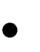 выбора профессионального самоопределения учащихся, способствующих созданию личностной траектории развития каждого учащегося, исходя из его природных возможностей; определить роль информационных источников в профессиональном самоопределении подростков; информировать учащихся основной школы и их родителей (законных представителей) об актуальности в потребности профессий на рынке труда; знакомить учащихся и их родителей (законных представителей) с природными задатками человека и условиями для развития их способностей; способствовать личностному развитию обучащихся; совместно с учащимися выявлять последствия ошибки в выборе профессии.Планируемый результатДостаточная информация о профессии и путях ее получения. Без ясного представления о содержании и условиях труда в избираемой профессии школьник не сможет сделать обоснованного ее выбора. Показателем достаточности информации в данном случае является ясное представление им требований профессии к человеку, конкретного места ее получения, потребностей общества в данных специалистах. Потребность в обоснованном выборе профессии. Показатели сформированности потребности в обоснованном профессиональном выборе профессии – это самостоятельно проявляемая школьником активность по получению необходимой информации о той или иной профессии, желание (не обязательно реализуемое, но проявляемое) пробы своих сил в конкретных областях деятельности, самостоятельное составление своего профессионального плана.  Уверенность школьника в социальной значимости труда, т.е. сформированное отношение к нему как к жизненной ценности. По данным исследований жизненных ценностей обучающихся старших классов, отношение к труду как к жизненной ценности прямо соотносится у них с потребностью в обоснованном выборе профессии. Степень самопознания школьника. От того, насколько глубоко он сможет изучить свои профессионально важные качества, во многом будет зависеть обоснованность его выбора. При этом следует учитывать, что только квалифицированный специалист может дать школьнику достаточно полную и адекватную информацию о его профессионально важных качествах. Наличие у обучающегося обоснованного профессионального плана. Обоснованность профессионального выбора справедливо считается одним из основных критериев эффективности профориентационной работы. Показателем обоснованности является умение соотносить требования профессии к человеку со знаниями своих индивидуальных особенностей, те из них, которые непосредственно влияют на успех в профессиональной деятельности, т.е. профессионально важные качества. 6. Построение модели профессиональной подготовки на базе МАОУ СОШ № 77. По окончанию реализации проекта обучающиеся получат теоретико-практические знания азов следующих разных профессий. Узнают о прикладных областях профессий, получат информационную справку о способах получения профессии, условиях труда.Содержание деятельностиОтветственный Организационная работа в школе1Оформление уголка по профориентации.“Твоя профессиональная карьера”“В мире профессий”“Слагаемые выбора профессии”Оформление стенда (общешк.).   “Образовательная карта”.(шк. сеть, направления, учебные заведения)     “В помощь выпускнику”, “Куда пойти учиться”.Ответственное лицо, назначенное директором учреждения, классные руководители2Проведение анализа результатов профориентации за прошлый год (вопросы трудоустройства и поступления в профессиональные уч. завед. выпускников IX, XI кл.)Ответственное лицо, назначенное директором учреждения, классные руководители3Сопоставление и обсуждение плана профорнентационной работы на новый учебный год. “Организация профориентационной работы в классе”.  Ответственное лицо, назначенное директором учреждения4Обеспечение лицея документацией и методическими материалами по профориентации.Ответственное лицо, назначенное директором учреждения, классные руководители5Пополнение библиотечного фонда литературной по профориентации и трудовому обучению.Библиотекарь.6Обеспечение участия школьников в социально-значимой деятельности.Ответственное лицо, назначенное директором учреждения8Организация работы предметных кружков и спортивных секций. Ответственное лицо, назначенное директором учреждения, классные руководители9Вовлечение обуч-ся в общественно-полезную деятельность в соответствии с  познавательными и профессиональными интересами.Ответственное лицо, назначенное директором учреждения, классные руководители12Осуществление взаимодействия с учреждениями доп. образования,  Центром занятости.Ответственное лицо, назначенное директором учреждения, социальный педагог13Создание из числа старшеклассников группы профинформаторов для работы с младшими школьниками.Ответственное лицо, назначенное директором учреждения, классные руководителиРабота с педагогическими кадрами.1Разработать рекомендации классным руководителям по планированию профориентацнонной работы с обучающимися различных возрастных групп.Ответственное лицо, назначенное директором учреждения2Организовать для педагогов и кл. рук.. цикл  семинаров по теме  “Теория и практика профориентационной работы". Ответственное лицо, назначенное директором учреждения3Предусмотреть в плане работы метод объединений педагогов рассмотрение вопросов методики профориентацнонной работы, обмен опытом ее проведения. “Подготовка учащихся к компетентному выбору профессии”.“Система образования в России”;“Система профориентационной работы в городе, в лицее”;“Методика профориентационной работы по возрастным группам”;“Психологическая и социальная обусловленность выбора профессии старшеклассниками”;“Методические основы профориентации во внеклассной работе”;“Работа с учащимися по интересам”;“Методы исследований и наблюдений психофизиологических особенностей учащихся, основы профконсультации”;“Методы работы с родителями по вопросу выбора профессии”;“Профориентация в процессе изучения основ наук”.Ответственное лицо, назначенное директором учреждения, классные руководители 4Организовать для педагогов профконсультации по изучению личности школьника.   “Исследование готовности учащихся к выбору профессии”“Изучение личностных особенностей и способностей учащихся”,“Изучение склонностей и интересов”, “Изучение профессиональных намерений и планов учащихся”5-7кл8-9клПсихолог.5Подготовка рекомендаций  кл. руководителям по учету профессиональной направленности обуч-ся в педагогическом процессе.Психолог.6Организовать помощь в разработке кл. часов.Ответственное лицо, назначенное директором учрежденияРабота с родителями1Организовать для родителей  лекторий по теме "Роль семьи в правильном профессиональном самоопределении".Ответственное лицо, назначенное директором учреждения, классные руководители2Проводить индивидуальные консультации с родителями по вопросу  выбора профессий учащимися, элективных курсов.“Слагаемые выбора профиля обучения и направления дальнейшего образования”.Кл.  руководители.3Организовать встречи уч-ся с их родителями -представителями различных профессий.Ответственное лицо, назначенное директором учреждения, классные руководители4Привлекать родителей к участию в проведении экскурсий уч-ся на предприятия и учебные заведения.Кл. руководители5Спланировать проведение родительских  собраний  (общешкольных,  классных).“Анализ рынка труда и востребованости профессий в регионе”“Медицинские аспекты при выборе профессии”Ответственное лицо, назначенное директором учреждения, классные руководители6Привлекать родителей к оформлению профорнентационных уголков, кабинетов профорнентационных стендов,  к организации экскурсий.Кл .руководУчителя-предм.7Подготовка рекомендаций родителям по возникшим проблемам профориентации.Кл. руковод.Психолог8Привлекать родителей к руководству кружками по интересам.Ответственное лицо, назначенное директором учреждения, классные руководителиРабота с обучающимися1Проведение экскурсий на предприятия и в учебные заведения города 6-11 кл..Кл.руковод2Организация тестирования и анкетирования уч-ся сцелью выявления профнаправленностн.Психолог. кл. руковод.3Проведение опроса по выявлению проблем уч-ся попрофориентации.Кл. руковод. Психолог4Проведение классных часов по изучению професснограмм учебных заведений.Кл. руковод.5Осуществление индивидуальных и групповых консультаций уч-ся.Психолог.6Организация предметных недель, декады (по направлениям), олимпиады по "Технологии"Учитель технологии 7Организация и проведение с уч-ся выставок “В мире профессий»Организация и проведение с уч-ся викторин, бесед. К.л. руковод., библиотекарь.8Проведение серий классных часов  (согласно возрастным особенностям)5-11кл.Кл. руковод.9Организация и проведение встреч с представителями
различных профессий.Кл. руковод.10Организация экскурсий и встреч со специалистами“Центра занятости”.Ответственное лицо, назначенное директором учреждения, классные руководители11Обеспечение участия старшеклассников в днях открытых дверей учебных заведений 8-9кл.Ответственное лицо, назначенное директором учреждения, классные руководители12Расширение знаний обучающихся учителями- предметниками	5-9кл.Учителя-предметники13Создание портфолио учащегося.  Кл. руковод.,      психолог.14Организация работы кружков, спортивных секций.Учителя-предметники15Привлечение к занятиям в кружках и спортивных секциях в лицее,  в учреждениях дополнительного образования.Кл. руковод.16Проведение диагностики по выявлению интересов уч-ся.Психолог.17Организация пятой трудовой четверти.Обеспечение участия уч-ся в социально-значимой деятельности.Ответственное лицо, назначенное директором учреждения, классные руководители18Изучение читательских интересов школьников, составления индивидуальных планов чтения, обсуждение книг, имеющих профорнентационное значение.Библиотекарь.Сроки реализацииЭтапыЭтапыЭтапыВзаимодействие5-7 класс5-7 класс8-9 класс1. Подготовительный этап1. Подготовительный этап1. Подготовительный этапСентябрьПодготовка материалов.Собеседование с классными руководителями.Составление плана работыПодготовка материалов.Собеседование с классными руководителями.Составление плана работыПодготовка материалов.Собеседование с классными руководителями.Составление плана работыОтветственное лицо, назначенное директором учреждения, классные руководители2. Информационный этап2. Информационный этап2. Информационный этап  ОктябрьИнформирование учеников по проблемам досугового самоопределения.Информирование о профильных классах данной школы и других школ города.Информирование родителей о возможных вариантах выбора.Информирование учеников по проблемам досугового самоопределения.Информирование о профильных классах данной школы и других школ города.Информирование родителей о возможных вариантах выбора. Информирование учеников о возможных вариантах выбора образовательного маршрута.Классный руководительПсихолог3. Диагностический этап3. Диагностический этап3. Диагностический этап Ноябрь -        ДекабрьДиагностика интересов, потребностей и склонностей:- карта интересов;- диагностика включенности и эмоционального благополучия на уроках.Диагностика возможностей:- анализ результатов успеваемости;- анализ результатов досуговой деятельности;- проведение экспресс-диагностики (определение типа мышления).Диагностика интересов, потребностей и склонностей:- карта интересов;- диагностика включенности и эмоционального благополучия на уроках.Диагностика возможностей:- анализ результатов успеваемости;- анализ результатов досуговой деятельности;- проведение экспресс-диагностики (определение типа мышления).Изучение интересов, потребностей и склонностей:  - карта интересов;  - диагностика свойств  личности.Диагностика возможностей:- анализ результатов успеваемости;- анализ результатов досуговой деятельности;- проведение экспресс-диагностики (определение типа интеллекта).Психолог,учащиеся,родители                                     4. Аналитический этап                                     4. Аналитический этап                                     4. Аналитический этап Декабрь -       ЯнварьАнализ результатов диагностики интересов и возможностей каждого учащегося.Анализ мнения родителей, классного руководителя и учителей.Подведение итогов диагностической работы, подготовка рекомендаций.Анализ результатов диагностики интересов и возможностей каждого учащегося.Анализ мнения родителей, классного руководителя и учителей.Подведение итогов диагностической работы, подготовка рекомендаций.Обработка и анализ результатов диагностики.Соотнесение интересов, склонностей и возможностей каждого учащегося.Соотнесение свойств личности каждого учащегося с типами профессий.ПсихологУчащиеся совместно с психологом5. Обобщающий этап5. Обобщающий этап5. Обобщающий этап Февраль –            МартИндивидуальное консультирование учащихся по результатам диагностики и выбору образовательного маршрута.Индивидуальное консультирование родителей по итогам работы.Беседа с классным руководителем по результатам работы с классомИндивидуальное консультирование учащихся по результатам диагностики и выбору образовательного маршрута.Индивидуальное консультирование родителей по итогам работы.Беседа с классным руководителем по результатам работы с классомОпределение основного и запасных вариантов с использованием алгоритма “сильные и слабые стороны выбора”.Выработка конкретных шагов на ближайшее будущее по сбору информации для окончательного принятия решения по выбору профиля обучения.Индивидуальное консультирование учащихся, родителей по проблемам выбора профиля обучения и профессионального самоопределения.Психолог, администрация,классные руководители.6. Заключительный этап6. Заключительный этап6. Заключительный этапАпрель -           МайРабота по схеме “МОГУ + ХОЧУ + НАДО + Варианты выбора”Составление списков класса с указанием основного и запасного вариантов образовательного маршрута после окончания 9 класса.Беседа с классным руководителем по результатам работы по оформлению портфолио.“Круглый стол” по итогам работы с участием психолога, классных руководителей, администрации.Составление списков класса с указанием основного и запасного вариантов образовательного маршрута после окончания 9 класса.Беседа с классным руководителем по результатам работы по оформлению портфолио.“Круглый стол” по итогам работы с участием психолога, классных руководителей, администрации.Классный руководитель, администрацияпсихологЦель проектаПомочь старшеклассникам в выборе профессии и вуза для поступленияЗадачи проектаИнформирование учащихся о собственных возможностях по средствам тестирований, лекций, бесед, семинаров;информирование учащихся о предложениях рынка образовательных услуг в сфере получения высшего образования за счет выездов в учебные заведения;выстраивание индивидуальных маршрутов выбора профессии и вуза с помощью в подготовке к защите проекта «Абитуриент».Планируемый результат Четкое понимание обучающимися своих способностей и желаний в выборе профессиональной деятельности;подготовка творческой или научно-исследовательской, проектной  работы в русле профессионального интереса, презентация работы на общешкольной конференции  в номинации «Шаг в профессию»;создание собственного или группового проекта «Я — Абитуриент», основанного на анализе вузов своего направления, предлагаемых профессиях, анализе рынка труда, востребованности своей специальности.Примерные датыМероприятияОтветственныеОтветственное лицо, назначенное директором учреждения, классные руководителиоктябрьОтветственное лицо, назначенное директором учреждения, классные руководителиноябрьПосещение ФГБОУ ВО «КГУ»Ответственное лицо, назначенное директором учреждения, классные руководителидекабрьЗнакомство с колледжами городаОтветственное лицо, назначенное директором учреждения, классные руководителиянварьОтветственное лицо, назначенное директором учреждения, классные руководителифевральПроект «Университетские субботы» на базе ФГБОУ ВО «МГТУ»Ответственное лицо, назначенное директором учреждения, классные руководителимартОтветственное лицо, назначенное директором учреждения, классные руководителиапрельОтветственное лицо, назначенное директором учреждения, классные руководителимайОтветственное лицо, назначенное директором учреждения, классные руководителиТехнологическийИнформационно-технологическийЕстественнонаучныйСоциально-экономическийГуманитарныйМатематическаямозаика (5-6 класс)Математическоеоригами (5-6класс)«Инфознайка»(5-6 класс)«Юные натуралисты»(5-6 класс)«По следамРобинзона» (5-6 класс)«Основы финансовойграмотности» (5-7 класс)«Юный филолог» (5-6 класс)«Литературныезагадки» (5-6 класс)«Математическаялогика» (5-7 класс)«Основыпрограммирования»(7-9 класс)«Экология» (7-8 класс)«Азбукапредпринимательства»(8-9 класс)«Занимательнаяриторика» (5-7классы)«Речевая грамотность»(5-7 класс)Алгоритмика (7-9класс)«Математическаялогика» (5-7 класс)«Этология» (7-8 класс)Правовой статусчеловека и гражданина(9 класс)«Основы языкознания»(7-9 класс)Физика вокруг нас(7-9 класс)«Компьютерныймир» (5-7 класс),«Путешествие посети» (8-9 класс)«Химические чудесавокруг нас» (6-8 класс)«Экономика и мы» (5-8 класс)«Страноведение» (5-9 класс)ТЕХНОЛОГИЧЕСКИЙ, ЕСТЕСТВЕННОНАУЧНЫЙ, УНИВЕРСАЛЬНЫЙЕСТЕСТВЕННОНАУЧНЫЙ, УНИВЕРСАЛЬНЫЙСОЦИАЛЬНО- ЭКОНОМИЧЕСКИЙ, ГУМАНИТАРНЫЙ, УНИВЕРСАЛЬНЫЙФизическая химияБиохимияЯдерная физикаПрикладная механикаМатематическое моделированиеОсновы компьютерной анимацииИндивидуальный проектМедицинская статистикаЭкологическая безопасность.Школьный экологический мониторинг.ПрактикумОказание первой помощиОсновы практической медициныОсновы фармакологииЛатинский язык для медицинских классовИндивидуальный проектФинансовая грамотность.Цифровой мирИнтернет-предпринимательствоИндивидуальный проектСпециалистФункцииОтветственное лицо, назначенное директором учреждениявыработка стратегии взаимодействия субъектов, ответственных за педагогическую поддержку самоопределения школьников с целью согласования и координации их деятельности; поддержание связей общеобразовательного учреждения с социальными партнерами, влияющими на самоопределение учащихся основной и старшей школы; планирование работы педагогического коллектива по формированию готовности обучающихся к профильному и профессиональному самоопределению в соответствии с концепцией и образовательной программой общеобразовательного учреждения; осуществление анализа и коррекции деятельности педагогического коллектива по данному направлению (консультации учителей-предметников, классных руководителей по организации системы учебно-воспитательной работы, направленной на самоопределение обучающихся: профпросвещение, профконсультирование, профдиагностика определение индивидуальной образовательной траектории; проведение педагогических советов, производственных совещаний по проблеме профильного и профессионального самоопределения старшеклассников; организация социально-значимой деятельности; организация участия одаренных детей в предметных олимпиадах разного уровня; организация системы повышения квалификации классных руководителей (тьюторов, кураторов), учителей-предметников, школьного психолога по проблеме самоопределения учащихся; осуществление контролирующих функций работы классных руководителей (тьюторов, кураторов), учителей-предметников, школьного психолога по проблеме профильного и профессионального самоопределения учащихся; организация занятий обучающихся в сети предпрофильной подготовки и профильного обучения.Классный руководительсоставляет для конкретного класса (группы) план педагогической поддержки самоопределения обучающихся, включающий разнообразные формы, методы, средства, активизирующие познавательную, творческую активность школьников; организует индивидуальные и групповые профориентационные беседы, диспуты, конференции; ведет психолого-педагогические наблюдения склонностей обучающихся (данные наблюдений, анкет, тестов фиксируются в индивидуальной карте ученика); помогает обучающемуся проектировать индивидуальную образовательную траекторию, моделировать варианты профильного обучения и профессионального становления, осуществлять анализ собственных достижений, составлять собственный портфолио; организует посещение обучающимися дней открытых дверей в вузах и средних профессиональных учебных заведениях; организует тематические и комплексные экскурсии обучающихся на предприятия; оказывает помощь школьному психологу в проведении анкетирования, обучающихся и их родителей по проблеме самоопределения; проводит родительские собрания по проблеме формирования готовности обучающихся к профильному и профессиональному самоопределению; организует встречи учащихся с выпускниками лицея — студентами вузов, средних профессиональных учебных заведений. Учитель-предметникспособствуют развитию познавательного интереса, творческой направленности личности школьников, используя разнообразные методы и средства: проектную деятельность, деловые игры, семинары, круглые столы, конференции, предметные недели, олимпиады, факультативы, конкурсы стенных газет, домашние сочинения и т.д.: обеспечивают профориентационную направленность уроков, формируют у обучающихся общетрудовые, профессионально важные навыки; способствуют формированию у школьников адекватной самооценки; проводят наблюдения по выявлению склонностей и способностей обучающихся; адаптируют учебные программы в зависимости от профиля класса, особенностей обучающихся. Педагог-библиотекарьрегулярно подбирает литературу для учителей и обучающихся в помощь выбору профессии (по годам обучения) и профориентационной работе; изучает читальские интересы обучающихся и рекомендует им литературу, помогающую в выборе профессии; организовывает выставки книг о профессиях и читательские диспуты-конференции на темы выбора профессии; регулярно устраивает выставки литературы о профессиях по сферам и отрослям (машиностроение, транспорт, строительство, в мире искусства и т.д) Социальный педагогспособствует формированию у школьников группы риска адекватной самооценки, поскольку, как правило, у таких детей она занижена; оказывает педагогическую поддержку детям группы риска в процессе их профессионального и жизненного самоопределения; осуществляет консультации обучающихся по социальным вопросам; оказывает помощь классному руководителю в анализе и оценке социальных факторов, затрудняющих процесс самоопределения школьника. Медицинский работник(по согласованию)используя разнообразные формы, методы, средства, способствует формированию у школьников установки на здоровый образ жизни; проводит с обучающимися беседы о взаимосвязи успешности профессиональной карьеры и здоровья человека; оказывает консультации по проблеме влияния состояния здоровья на профессиональную карьеру; оказывает помощь классному руководителю, социальному педагогу в анализе деятельности учащихся. КритерииПоказателиПоказателиКритерии9 класс10-11 классыКогнитивный (К)Знание своих склонностей, способностей, индивидуальных качеств.Знание своих склонностей, способностей, индивидуальных качеств.Когнитивный (К)Владение способами самодиагностики и саморазвития.Владение способами самодиагностики и саморазвития.Когнитивный (К)Знание многообразия мира труда и профессий; необходимости профессионального выбора в соответствии со своими желаниями, склонностями, способностями.Знание предметной стороны профессиональной деятельности; общих и специальных профессионально важных качеств (ПВК).Когнитивный (К)Понимание специфики профильного обучения, его значения для профессионального самоопределения.Знание своих интересов, склонностей, способностей.Мотивационно- ценностный (М-Ц)- Заинтересованность в получении знаний. - Положительное отношение к продолжению обучения в соответствии с избираемым профилем.- Осознанная мотивация на профильное обучение как условие для достижения поставленной цели выбора желаемой профессиональной деятельности.- Осознание необходимости выбора профиля обучения на основе соотнесения своих профессиональных намерений с личностными склонностями и возможностями.- Адекватное отношение к себе как субъекту выбора профиля обучения, самостоятельность и активность при осуществлении выбора.- Устойчивые познавательные интересы. - Отношение к избираемой профессиональной деятельности (понимание общественной и личной значимости избираемой профессиональной деятельности, присутствие интереса к избираемой профессии в системе ценностных ориентаций). - Адекватная самооценка ПВК.Деятельностно-практический (Д-П)- Проявление волевых усилий в достижении поставленных профессионально-ориентированных целей.- Проявление волевых усилий в достижении поставленных профессионально-ориентированных целей.Деятельностно-практический (Д-П)- Проявление своего творческого потенциала, коммуникативности и самостоятельности в достижении наивысших результатов по интересующим, профессионально значимым учебным дисциплинам.- Готовность к исследовательской, преобразовательной и коммуникативной деятельности в избранной сфере. - Ориентация на творчество. - Стремление к совершенствованию ПВК.